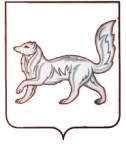 РОССИЙСКАЯ ФЕДЕРАЦИЯТУРУХАНСКИЙ РАЙОННЫЙ СОВЕТ ДЕПУТАТОВКРАСНОЯРСКОГО КРАЯРЕШЕНИЕ23.04.2021                                      с. Туруханск                                        № 5 – 77О внесении изменений в решение Туруханского районного Совета депутатов от 28.06.2019 № 23-405 «Об утверждении Положения о проведении общественных обсуждений или публичных слушаний по вопросам градостроительной деятельности в Туруханском районе» В соответствии с Градостроительным кодексом Российской Федерации, Федеральным законом от 06.10.2003 № 131-ФЗ «Об общих принципах организации местного самоуправления в Российской Федерации», руководствуясь статьями 32, 41 Устава Туруханского района, Туруханский районный Совет депутатов РЕШИЛ:Внести в Положение о проведении общественных обсуждений или публичных слушаний по вопросам градостроительной деятельности в Туруханском районе, утверждённое решением Туруханского районного Совета депутатов от 28.06.2019 № 23-405 (далее – Положение) следующие изменения: раздел 3 Положения дополнить пунктом 3.5 следующего содержания: «3.5. В случае, указанном в части 7.1 статьи 25 Градостроительного кодекса Российской Федерации, срок проведения общественных обсуждений или публичных слушаний по проекту, предусматривающему внесение изменений в генеральный план, с момента оповещения жителей муниципального образования о проведении таких общественных обсуждений или публичных слушаний до дня опубликования заключения о результатах таких общественных обсуждений или публичных слушаний не может быть менее одного месяца и более двух месяцев.»; абзац второй пункта 1.7 радела 1 Положения изложить в следующей редакции: «Ответственным за организацию и проведение общественных обсуждений и публичных слушаний по проектам является управление по земельным, имущественным отношениям, архитектуре и градостроительству администрации Туруханского района (далее – организатор).»; по тексту Положения слова «комиссия», «члены комиссии» заменить на слово «организатор» в соответствующем падеже.2. Контроль за исполнением решения возложить на постоянную комиссию Туруханского районного Совета депутатов по местному самоуправлению, законности, правопорядку и борьбе с коррупцией.3. Решение вступает в силу после его официального опубликования в общественно-политической газете Туруханского района «Маяк Севера».ПредседательТуруханского районногоСовета депутатовИсполняющий обязанности Главы Туруханского района_____________________________________________Ю.М. ТагировЕ.Г. Кожевников